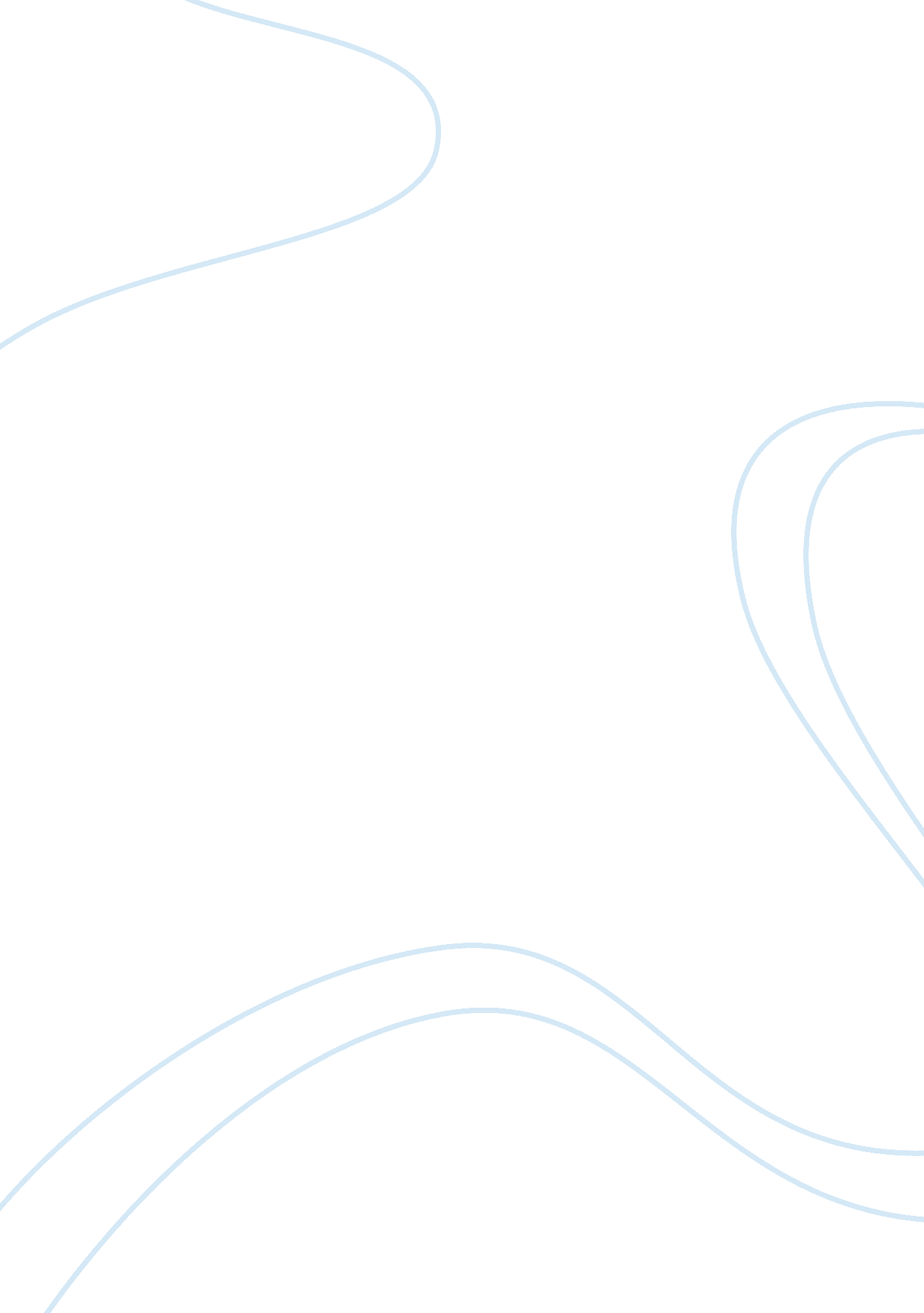 The food truck businessBusiness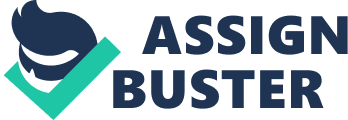 The Food Truck Business The Food Truck Business New concept Changes within the food industry focus on maximizing sales and profitsfor a restaurant business. Food truck business offers a great way for the expansion of existing restaurant sales. Ice creams, sandwiches, and hot dogs characterize traditional food truck business (“ Restaurant Food Trucks,” n. d.). The current food truck business is employing a number of strategies and new concepts that are crucial to achieving success in the industry. Presently, different food truck restaurants offer diverse types of cuisine (Rodrigo, 2014). Although, sandwiches still exist in some menu, customers may find such food items as sushi to gourmet cupcakes. 
Operation 
Depending on the size of a truck, an average number of six employees is necessary for carrying out the routine activities for a food truck business (Laban, 2013). The employees should include the truck driver, two chefs, two servers and the cashier. The first daily activity is to purchase necessary requirements for making the food that it will serve its customers. It is crucial for the truck business to stick to one supplier. The two chefs prepare the food and serve to maintain sanitation within the truck by washing the utensils and other equipment. The two servers respond to the customer’s request by serving the food to them. The cashier receives and records the money from the client. 
Necessary Permits/Licenses 
Operating a food truck business require full compliance with the established law governing the operation of such business. An individual needs to acquire a business license from relevant authorities to operate a food truck business (Rodrigo, 2014). Location license is also a requirement. In addition, the business must obtain a health permit and an operation manual to run the business. 
References 
Laban, C. (2013, May 9). Operators talk about food-truck business. McClatchy - Tribune Business News. Washington, United States. Retrieved from http://search. proquest. com/business/docview/1349352395/fulltext/9238C351CBC44C03PQ/6? accountid= 45049 
Restaurant Food Trucks. (n. d.). Retrieved February 13, 2015, from http://restaurants. about. com/od/Restaurant_Food_Trucks/index. htm 
Rodrigo, J. (2014, September 20). Business owner branches out to include food truck. McClatchy - Tribune Business News. Washington, United States. Retrieved from http://search. proquest. com/business/docview/1564019892/fulltext/9238C351CBC44C03PQ/2? accountid= 45049 